Baza noclegowa w okolicy Szemudu i Kielna:Folwark DAJAK
ul. Świętopełka Wielkiego 1
84-207 Koleczkowo koło Gdyni (16km)
kom. 601-776-771"Maciejka" Gospodarstwo Agroturystyczne Anna i Krystian Wysoccy
84-207 Koleczkowo, ul. Kamieńska 8a,  kom.  502 289 337,e-mail: rezerwacje@maciejka.agro.plSALA BANKIETOWA „ KALINA”84-207 Bojano
ul. Majora Bojana 2A
tel. (58) 712-22-00
kom: 606-871-101Centrum Rehabilitacji i Wypoczynku "Zielone Wzgórze" ul. Pod Lasem 1, 84-207 Koleczkowo,
Tel (58) 673-22-68Gospodarstwo agroturystyczne ''AGRO-MAR''
Maria i Edmund Wentk
Warzno, ul. Starowiejska 35
84-208 Kielnotel. (58) 676-06-05
e-mail agro-mar24@wp.plDwór Kaszubski "Magnat"
Bojano, ul. Wybickiego 52, 
84-207 Koleczkowo k. Gdyni
Tel.: 058 677 88 02 
Tel.: 0 603 55 60 40 
E-mail: info@dwor-magnat.plZajazd Zaścianek  WAŻNE! Powołaj się na informacje FIRMY METEOR 
a skorzystasz z aktualnych promocji. adres: ul. Wąska, Chwaszczyno 
telefony 703 400 440, 708 477 500 Motel Czardasz telefon: 58 678-20-40 fax: 58 678-19-77 liczba miejsc: 19 
 adres: ul. Ofiar Stutthofu 82, LuzinoHotel Biały DworekAdres: Rumia ul. Sobieskiego 16 
Telefon: (058) 671-32-09Oliwia & Laura  WAŻNE! Powołaj się na informacje FIRMY METEOR 
a skorzystasz z aktualnych promocji. adres: ul. Hetmańska 39, Rumia 
telefon: 601-442-546, 505-608-014 Hotelik MOSiR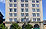   WAŻNE! Powołaj się na informacje FIRMY METEOR 
a skorzystasz z aktualnych promocji. adres: ul. Mickiewicza, Rumia 
telefony 703 400 440, 708 477 500Rumia | atrakcjeKod pocztowy: 84-230, telefon kierunkowy: 0-58, liczba mieszkańców: 44.156, woj. pomorskie,Trasa: Gdynia - Reda -Wejheroiwo, Gdynia 7 km... Hotelik Filip  WAŻNE! Powołaj się na informacje FIRMY METEOR 
a skorzystasz z aktualnych promocji. adres: ul. Grunwaldzka 53, Rumia Hotel Falko
adres: ul. Chrobrego, Rumia 
telefony rezerwacje – informacje 703 400 440, 708 477 500
telefon: 66 258-96-94 Hotel FaltonAdres: Rumia ul. Grunwaldzka 7 
Telefon: (58) 671-53-53,675-52-22Hotel Murat
Adres: Reda ul. Wejherowska 33 
Telefon: (58) 672-02-13Hotel BlizaAdres: Wejherowo ul. Przyjaźni 1Hotel Victoria***
ul. Zamostna 1,
84-239 Bolszewo
(+48 58 )778-28-48
504 199 065
fax : ( 58 ) 778-27-00Hotel Olimp
adres: ul. Olimpijska, Gdynia 
telefony rezerwacje – informacje 703 400 440, 708 477 500
telefon: 66 258-96-94 Rumia | atrakcjeKod pocztowy: 84-230, telefon kierunkowy: 0-58, liczba mieszkańców: 44.156, woj. pomorskie,Trasa: Gdynia - Reda -Wejheroiwo, Gdynia 7 km...Szkolne Schronisko Młodzieżowe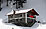   WAŻNE! Powołaj się na informacje FIRMY METEOR 
a skorzystasz z aktualnych promocji. adres: ul. Energetyków, Gdynia telefony 703 400 440, 708 477 500Gdynia | atrakcjeKod pocztowy: 81-301, telefon kierunkowy: 0-58, liczba mieszkańców: 255.000,woj. pomorskie.Trasa: Gdańsk - Władysławowo, Gdańsk 16 kmInformacja turystyczna - Plac Konstytucji, telefon: +48 58 628-54-66.Atrakcje: Muzeum Marynarki Wojennej: Okręt Błyskawica,Muzeum Oceanograficzne "Akwarium"...Obiekt Noclegowy Kropeczka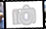   WAŻNE! Powołaj się na informacje FIRMY METEOR 
a skorzystasz z aktualnych promocji. adres: ul. dr Teofila Zegarskiego 8, Gdynia Sopot | atrakcjeHotel Dom Marynarza  WAŻNE! Powołaj się na informacje FIRMY METEOR 
a skorzystasz z aktualnych promocji. adres: al. Marszałka J. Piłsudskiego 1, Gdynia telefon: 58 622-00-25Gdynia | atrakcjeHotel Kuracyjny  WAŻNE! Powołaj się na informacje FIRMY METEOR 
a skorzystasz z aktualnych promocji. adres: ul. Zwycięstwa 255, Gdynia 
telefon: 58 667-78-23Gdynia Hotel Orbis
 adres ul. Armii Krajowej, Gdynia 
 telefony rezerwacje – informacje 703 400 440, 708 477 50Pensjonat Eden  WAŻNE! Powołaj się na informacje FIRMY METEOR 
a skorzystasz z aktualnych promocji. adres: ul. ks. Kordeckiego 4/6, Sopot .. Rumia | atrakcjeKod pocztowy: 84-230, telefon kierunkowy: 0-58, liczba mieszkańców: 44.156, woj. pomorskie,Trasa: Gdynia - Reda -Wejheroiwo, Gdynia 7 km...Hotel Patron  WAŻNE! Powołaj się na informacje FIRMY METEOR 
a skorzystasz z aktualnych promocji. adres: ul. Cieszyńskiego, Gdańsk 703 400 440, 708 477 Kod pocztowy: 81-301, telefon kierunkowy: 0-58, liczba mieszkańców: 255.000,woj. pomorskie.Trasa: Gdańsk - Władysławowo, Gdańsk 16 kmInformacja turystyczna - Plac Konstytucji, telefon: +48 58 628-54-66.  Atrakcje: Muzeum Marynarki Wojennej: Okręt Błyskawica,Muzeum Oceanograficzne "Akwarium"... Hotel Amber  WAŻNE! Powołaj się na informacje FIRMY METEOR 
a skorzystasz z aktualnych promocji. adres: ul. Powstańców Warszawskich 45, Gdańsk telefon: 58 718-71-87 Gdańsk | atrakcjeKod pocztowy: 80-800, telefon kierunkowy: 0-58, liczba mieszkańców: 456 913,woj. pomorskie, miasto portowe.Trasa: Gdynia - Bydgoszcz, Gdynia 16, Tczew 32 km.Gdańska Organizacja Turystyczna (biuro)ul. Heweliusza 2980-861 Gdańsktel. 058 305 70 80, tel./fax. 058 301 66 37e-mail: got@gdansk4u.plwww.gdansk4u.plGodziny otwarcia biura: pon.-pt. 8.00-16.00 (cały rok)Miasto założone w 997 roku, stolica województwa pomorskiego oraz archidiecezji gdańskiej. Gdańsk jest również miastem królewskim i hanzeatyckim, swego czasu najludniejszym i najbogatszym w I Rzeczypospolitej.Obecnie jest jednym z największych polskich miast - szóste pod względem liczby ludno?ci i siódme pod względem powierzchni.Gdańsk jest położony u uj?cia Motławy do Wisły nad Zatok? Gdańsk?; wraz z Gdyni? i Sopotem tworzy Trójmiasto. Aglomerację gdańsk?, w skład której oprócz Trójmiasta wchodz? między innymi Pruszcz Gdański, Reda, Rumia i Wejherowo, zamieszkuje ok. 1 235 000 mieszkańców.Ważne centrum kulturalne, naukowe i gospodarcze oraz węzeł komunikacyjny Polski.Gdańsk to miejsce narodzin "Solidarno?ci", dowodzonej przez Lecha Wałęsę. Znajduj?ce się tutaj tablice z 21 postulatami MKS zostały wpisane przez UNESCO na listę Pamięć ?wiata... Kod pocztowy: 81-301, telefon kierunkowy: 0-58, liczba mieszkańców: 255.000,woj. pomorskie.Trasa: Gdańsk - Władysławowo, Gdańsk 16 kmInformacja turystyczna - Plac Konstytucji, telefon: +48 58 628-54-66.  Atrakcje: Muzeum Marynarki Wojennej: Okręt Błyskawica,Muzeum Oceanograficzne "Akwarium"... Chwaszczyno | atrakcje.. Dom Harcerza   WAŻNE! Powołaj się na informacje FIRMY METEOR 
a skorzystasz z aktualnych promocji. adres: ul. Za Murami 2-10, Gdańsk telefon: 58 301-36-21, 58 301-49-36 Gdańsk | atrakcjeKod pocztowy: 80-800, telefon kierunkowy: 0-58, liczba mieszkańców: 456 913,woj. pomorskie, miasto portowe.Trasa: Gdynia - Bydgoszcz, Gdynia 16, Tczew 32 km.Gdańska Organizacja Turystyczna (biuro)ul. Heweliusza 2980-861 Gdańsktel. 058 305 70 80, tel./fax. 058 301 66 37e-mail: got@gdansk4u.plwww.gdansk4u.plGodziny otwarcia biura: pon.-pt. 8.00-16.00 (cały rok)Miasto założone w 997 roku, stolica województwa pomorskiego oraz archidiecezji gdańskiej. Gdańsk jest również miastem królewskim i hanzeatyckim, swego czasu najludniejszym i najbogatszym w I Rzeczypospolitej.Obecnie jest jednym z największych polskich miast - szóste pod względem liczby ludno?ci i siódme pod względem powierzchni.Gdańsk jest położony u uj?cia Motławy do Wisły nad Zatok? Gdańsk?; wraz z Gdyni? i Sopotem tworzy Trójmiasto. Aglomerację gdańsk?, w skład której oprócz Trójmiasta wchodz? między innymi Pruszcz Gdański, Reda, Rumia i Wejherowo, zamieszkuje ok. 1 235 000 mieszkańców.Ważne centrum kulturalne, naukowe i gospodarcze oraz węzeł komunikacyjny Polski.Gdańsk to miejsce narodzin "Solidarno?ci", dowodzonej przez Lecha Wałęsę. Znajduj?ce się tutaj tablice z 21 postulatami MKS zostały wpisane przez UNESCO na listę Pamięć ?wiata... 